7.0 Verbesserung des AMS 2022Der in diesem System beschriebenen Vorgehensweisen ermöglicht eine kontinuierliche Kontrolle und Verbesserung des AMS durch die Überprüfung des Erfüllungsgrades im Bereich der AMS Handbuch-anwendung. Die getrennte Bewertung der Qualitätsziele wurde so ausgelegt, dass eine jährliche Verbesserung durch veränderbare SMART-Ziele ermöglicht wird.Die Qualitätsziele sind fest definiert und gelten als Grundlage des AMS-Systems.Folgende Überprüfungs- und Auswertungskriterien wurden von der PELE Dienstleistungen GmbH & Co. KG definiert:  Rangfolge und Definition der Verantwortlichkeiten (HB I - Nr. 1.2 AME 1)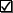  Dokumenten-Management Systempflege (HB I - Nr. 1.4 - AME 1) Schulungs-, Fortbildungs- und Vorsorgemaßnahmen (HB I - Nr. 4.4 - AME 4) Überwachung der Arbeitsabläufe (HB I - Nr. 6.2 - AME 6) Einhaltung Prozessvorgaben (HB II Systemauswertung Nr. 04, Nr. 05 - AME , 7.2) Fehler- und Beschwerdemanagement (HB II Systemauswertung Nr. 06 - AME , 7.2) Korrektur- und Vorbeugungsmaßnahmen (HB II Systemauswertung Nr. 06 - AME , 7.2) Auswertung der vereinbarten Ziele (HB II Systemauswertung Nr. 04, Nr. 05 - AME , 7.2) SMART-AMS Jahresziele 2022Die SMART-Ziele werden jährlich festgesetzt und überprüft. Zuständig für die Durchführung und regelmäßige Kontrolle sind die GF und der AMB (siehe Maske BÜ 00 jährliche Smart Ziele).AMS SMART Ziele - Variabel, Veränderbar, austauschbar (siehe BÜ 00)	 Erlangung AMS Re-Zertifizierung & Wiederbegutachtungen (100%)           Kontinuierliche Umsetzung der AS Erst- und Turnusunterweisung (100%)           Erweiterung, Anpassung Unterweisungsgrundlagen und Belege (100%)           Einholung Belege EM  für korrekte Ein- und Unterweisung (85%)           Unterschreitung Ø  Mann Unfall-Quote (90%) Durchführung Mitarbeiterbewertung durch Kunden (BÜ 02) (95%) Durchführung Kundenbewertung durch Mitarbeiter (BÜ03)  (95%)	                              Begleitung der Mitarbeiter zum Ersteinsatz durch Disponenten (45%)     (SARS bedingt voraussichtlich ab 01.04.- 30.09.22 - 6 Monate)    	 Dokumentation der SARS-CoV-2 + IfSG Vo. Vorgaben (BÜ 01 - 100%) GL + AMB Umsetzungsüberwachung Corona - Pandemieplan (50%)  (SARS bedingt ab 01.01.- 31.03.22 + 01.10.-31.12.22 - 6 Monate)                                                                        Einführung neuer Arbeitsweisen im Rahmen des einzuführenden (100%)     PELE DMS Systems 2022                                                                     HB I  7.0 Seite 27ErstellungPrüfung - Version 3GenehmigungDatum01.04.201912.01.202212.01.2022FunktionSifa AMBGFUnterschrift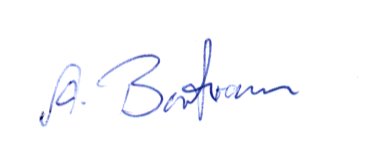 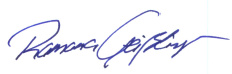 